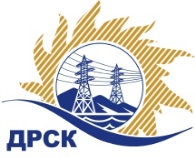 Акционерное Общество«Дальневосточная распределительная сетевая  компания»Протокол № 271/МР-ВПзаседания закупочной комиссии по выбору победителя по открытому  запросу предложений на право заключения договора: «Запасные части к специальной и тракторной технике» закупка 319 раздел 1.2   ГКПЗ 2018ПРИСУТСТВОВАЛИ: члены постоянно действующей Закупочной комиссии АО «ДРСК» 1-го уровня.Форма голосования членов Закупочной комиссии: очно-заочная.ВОПРОСЫ, ВЫНОСИМЫЕ НА РАССМОТРЕНИЕ ЗАКУПОЧНОЙ КОМИССИИ: Об утверждении результатов процедуры переторжки.Об итоговой ранжировке заявок.О выборе победителя запроса предложений.РЕШИЛИ:ВОПРОС 1 «Об утверждении результатов процедуры переторжки»Признать процедуру переторжки состоявшейся.Принять окончательные цены заявок участниковВОПРОС 2 «Об итоговой ранжировке заявок»Утвердить итоговую ранжировку заявокВОПРОС 3 «О выборе победителя запроса предложений»Признать Победителем открытого запроса предложений «Запасные части к специальной и тракторной технике» участника, занявшего первое место в итоговой ранжировке по степени предпочтительности для заказчика: ООО «ТехЧасть» (ИНН/КПП 2724152851/272401001/ОГРН 1112724004910) (ИНН/КПП 2536095449/253901001 /ОГРН 1022501290350) на условиях: Цена: 8 345 424,31 руб. без НДС (9 847 600,69 руб. с НДС). Срок поставки продукции: с момента заключения договора по 30.03.2018 г. с правом досрочной поставки. Условия оплаты: в течение 30 (тридцати) календарных дней с даты подписания акта сдачи приемки товара и товарной накладной (ТОРГ-12).  Гарантийные срок: 12 месяцев со дня ввода в эксплуатацию. Заявка имеет правовой статус оферты и действительно до 31 декабря 2018 гИсп. Ирдуганова И.Н.Тел. 397-147г. Благовещенскг. Благовещенск« 06»  _марта__2018« 06»  _марта__2018ЕИС  31705975340 (МСП)№п/пНаименование Участника закупки и место нахожденияОкончательная цена заявки, руб. без НДС.1ООО  «ТехЧасть»  (ИНН/КПП 2724152851/272401001/ОГРН 1112724004910)8 345 424,312ООО  «ЧЕЛЯБАГРОСНАБ» (ИНН/КПП 448063912/745201001/
ОГРН 1047422017862)8 388 474,68Место в итоговой ранжировкеНаименование Участника закупки и место нахожденияОкончательная цена заявки, руб. без НДС.Балл по предпочтительностиПрименение приоритета в соответствии с 925-ПП1 местоООО  «ТехЧасть»  (ИНН/КПП 2724152851/272401001/ОГРН 1112724004910)8 345 424,310,39нет2 местоООО  «ЧЕЛЯБАГРОСНАБ» (ИНН/КПП 448063912/745201001/
ОГРН 1047422017862)8 388 474,680,37нетСекретарь Закупочной комиссии: Елисеева М.Г.  _____________________________